wtorek, 7.04.2020r.Temat: W zespole siłaKiedy marzenia mogą zmieniać nasze życie? W jaki sposób praca zespołowa może wpłynąć na osiąganie sukcesów?- to kluczowe pytania dzisiejszej lekcji.Dzisiaj na zajęciach przeczytasz baśń O czterech muzykantach z Bremy. Dowiesz się, jak rozwija się mieczyk- kwiat. Zapiszesz liczby trzycyfrowe za pomocą mnożenia pełnych setek, dziesiątek i jedności oraz dodawania. Edukacja polonistyczna;  1. Co to za muzykanci ? Rozwiąż zagadki, a dowiesz się kim są  bohaterowie baśni.Na wsi mieszka ten niezwykły budzik.Nie ma sprężyn i wskazówek, a budzi ludzi.Na płocie dumnie staje i wrzeszczy niebywale. Ma piękne wąsy i oczy bystre, cztery łapki i futerko czyste.Gdy mysz widzi, wyciąga pazurki ostre, ale złapanie myszy nie jest dla niego proste. To zwierzę przyjacielem jest człowieka.Gdy go widzi, z radości merda ogonem i szczeka.Ma dużą głowę, długie uszy i cienki ogon. Stuka kopytami, gdy idzie drogą.Niestety, uparty jest szalenie, więc nikt mu nie powie – Ty mój aniele. Lubi galopować po łące – i to nie tylko, gdy świeci słońce.W wyścigach też czasami startuje, a jego grzywa w pędzie pięknie faluje. 2.Przeczytaj baśń O czterech muzykantach z Bremy (podr. pol. społ. s. 32-34) i odpowiedz na pytania do tekstu. 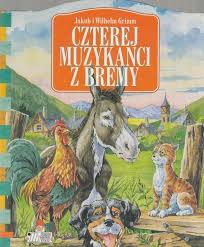 Brema to nazwa niemieckiego miasteczka, w którym rozgrywa się baśń.3.Wybierz jedno zwierzę i poszukaj w baśni fragmentów, które mówią o jego przygodzie. Naucz się pięknie czytać wybranego fragmentu baśni. 4.Wykonaj zadania w ćwiczeniach pol.-społ. str. 54-55. 5.Zadanie plastyczne: Narysuj na kartce z bloku ilustrację do powiedzenia ,,Uprzeć się jak osioł”- polecenie w zadaniu 4. str. 55 ,ćw. pol-społ. Zrób zdjęcie i prześlij na mój adres mailowy.  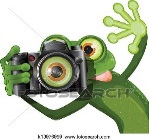 Edukacja przyrodnicza:1.Przeczytaj informacje o mieczykach (podręczniku  mat-społ. na stronie  32).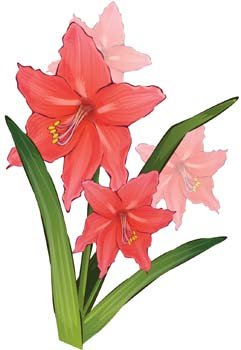 2.Odpowiedz na pytania w ćwiczeniach mat-społ. str. 32.Skąd pochodzi mieczyk?Kiedy sadzi się w ogrodach bulwy mieczyków?Jaką wysokość osiągają mieczyki?Kiedy kwitną mieczyki?Jakie miejsca w ogrodzie lubią mieczyki?Edukacja matematyczna:1.Wykonaj zadania w ćwiczeniach matematyczno- przyrodniczych na str. 33.Zadanie pani Marzeny: 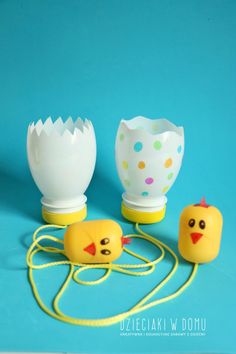 Miłej pracy! Pozdrawiam serdecznie!Bogumiła Szymczak